ПРОЕКТ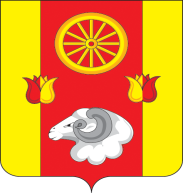 Администрация Киевского сельского поселения ПОСТАНОВЛЕНИЕ00.00.0000                                        № 00                                       с. КиевкаОб утверждении Программы профилактики рисков причинения вреда (ущерба) охраняемым законом ценностям на 2022 год по муниципальномуконтролю в сфере благоустройства на территорииКиевского сельского поселения       В соответствии ст. 44 Федерального закона от 31 июля 2021 г. №248-ФЗ «О государственном контроле (надзоре) и муниципальном контроле в Российской Федерации», Постановлением Правительства Российской Федерации от 25 июня 2021 г. №990 «Об утверждении Правил разработки и утверждения контрольными (надзорными) органами программы профилактики рисков причинения вреда (ущерба) охраняемым законом ценностям»,   Федеральным законом  от 06.10.2003  № 131-ФЗ «Об общих принципах организации местного самоуправления в Российской Федерации», руководствуясь Уставом муниципального образования «Киевское  сельское поселение»ПОСТАНОВЛЯЕТ:1. Утвердить Программу профилактики рисков причинения вреда (ущерба) охраняемым законом ценностям на 2022 год по муниципальному контролю в сфере благоустройства на территории Киевского сельского поселения, согласно приложению 1 к настоящему постановлению.2. Настоящее постановление  подлежит опубликованию (обнародованию)  путем размещения на официальном сайте Администрации Киевского сельского поселения, в информационно-телекоммуникационной сети «Интернет».3. Контроль за исполнением настоящего постановления оставляю за собой.Глава Администрации Киевского сельского поселения   	                          Г.Г.ГоловченкоПриложение №1  к Постановлению Администрации Киевского сельского поселенияот 00.00.2022 №00Программа профилактики рисков причинения вреда (ущерба) охраняемым законом ценностям на 2022 год по муниципальному контролю в сфере благоустройства на территории Киевского сельского поселенияРаздел 1. Анализ текущего состояния осуществления вида контроля, описание текущего уровня развития профилактической деятельности контрольного (надзорного) органа, характеристика проблем, на решение которых направлена программа профилактикиНастоящая программа разработана в соответствии со 
статьей 44 Федерального закона от 31 июля 2021 года № 248-ФЗ «О государственном контроле (надзоре) и муниципальном контроле в Российской Федерации», постановлением Правительства Российской Федерации от 25 июня 2021 года № 990 «Об утверждении Правил разработки и утверждения контрольными (надзорными) органами программы профилактики рисков причинения вреда (ущерба) охраняемым законом ценностям» (далее – Правила) и предусматривает комплекс мероприятий по профилактике рисков причинения вреда (ущерба) охраняемым законом ценностям при осуществлении муниципального  контроля в сфере благоустройства на территории Киевского сельского поселения.Программа профилактики рисков причинения вреда (ущерба) охраняемым законом ценностям по муниципальному контролю в сфере благоустройства (далее – Программа профилактики) направлена на предупреждение нарушений юридическими лицами, индивидуальными предпринимателями и гражданами (далее – контролируемые лица) обязательных требований Правил благоустройства территории Киевского сельского поселения (далее – Правила благоустройства), требований к обеспечению доступности для инвалидов объектов социальной, инженерной и транспортной инфраструктур и предоставляемых услуг (далее также – обязательные требования).В связи с вступлением в законную силу Правил в 2021 году, ранее профилактическая деятельность при осуществлении муниципального контроля в сфере благоустройства на территории Киевского сельского поселения, Администрацией Киевского сельского поселения (далее – Администрация) в рамках указанных Правил не осуществлялась.На основании вышеизложенного провести анализ текущего уровня развития профилактической деятельности не представляется возможным.Проведение профилактических мероприятий, направленных на соблюдение контролируемыми лицами обязательных требований Правил благоустройства, на побуждение контролируемых лиц к добросовестности, будет способствовать улучшению ситуации в целом, повышению ответственности контролируемых лиц, снижению количества выявляемых нарушений обязательных требований, а также требований, установленных муниципальными правовыми актами в указанной сфере.  К числу профилактических мероприятий, предусмотренных положением о муниципальном контроле в сфере благоустройства на территории Киевского сельского поселения, отнесены:1) информирование;2) обобщение правоприменительной практики;3) объявление предостережений;4) консультирование;5) профилактический визит.Раздел 2. Цели и задачи реализации программы профилактикиОсновными целями Программы профилактики являются:Стимулирование добросовестного соблюдения обязательных требований всеми контролируемыми лицами;Устранение условий, причин и факторов, способных привести к нарушениям обязательных требований и (или) причинению вреда (ущерба) охраняемым законом ценностям;Создание условий для доведения обязательных требований до контролируемых лиц, повышение информированности о способах их соблюдения;Предупреждение нарушений юридическими лицами и индивидуальными предпринимателями обязательных требований законодательства, требований установленных муниципальными правовыми актами, включая устранение причин, факторов и условий, способствующих возможному нарушению обязательных требований;5.Повышение открытости и прозрачности деятельности Администрации при осуществлении муниципального контроля в сфере благоустройства на территории Киевского сельского поселения.Проведение профилактических мероприятий программы профилактики направлено на решение следующих задач:1. Укрепление системы профилактики нарушений рисков причинения вреда (ущерба) охраняемым законом ценностям;2. Повышение правосознания, правовой культуры, уровня правовой грамотности контролируемых лиц, в том числе путем обеспечения доступности информации об обязательных требованиях законодательства и необходимых мерах по их исполнению;3. Оценка возможной угрозы причинения, либо причинения вреда жизни, здоровью граждан, выработка и реализация профилактических мер, способствующих ее снижению;4. Выявление причин, факторов и условий, способствующих нарушению обязательных требований законодательства, определение способов устранения или снижения рисков их возникновения; 5.Оценка состояния подконтрольной среды и установление зависимости видов, форм и интенсивности профилактических мероприятий от особенностей конкретных контролируемых лиц, и проведение профилактических мероприятий с учетом данных факторов; 6.Формирование единого понимания обязательных требований законодательства у всех участников контрольной деятельности.Раздел 3. Перечень профилактических мероприятий, сроки (периодичность) их проведенияВ рамках профилактики нарушений в информационно-телекоммуникационной сети Интернет на официальном сайте администрации размещены нормативные правовые акты, содержащих обязательные требования, соблюдение которых оценивается при проведении мероприятий по контролю в рамках муниципального контроля в сфере благоустройства. В целях обеспечения и поддержания перечня и текстов нормативных правовых актов в актуальном состоянии проводится мониторинг изменений нормативных правовых актов и нормативных документов.Раздел 4. Показатели результативности и эффективности программы профилактики№ п/п Наименование мероприятия Срок исполнения Структурное подразделение, ответственное за реализацию1. ИнформированиеИнформирование осуществляется администрацией по вопросам соблюдения обязательных требований посредством размещения соответствующих сведений на официальном сайте администрации и в печатном издании   муниципального образования Регулярнодолжностное лицо, уполномоченноена осуществление муниципального контроля в соответствии с должностной инструкцией2.КонсультированиеКонсультирование осуществляется в устной или письменной форме по телефону, посредством видео-конференц-связи, на личном приеме, в ходе проведения профилактического мероприятия, контрольного (надзорного) мероприятияРегулярнодолжностное лицо, уполномоченноена осуществление муниципального контроля в соответствии с должностной инструкцией3. Объявление предостереженияПредостережение о недопустимости нарушения обязательных требований объявляется контролируемому лицу в случае наличия у администрации сведений о готовящихся нарушениях обязательных требований и (или) в случае отсутствия подтверждения данных о том, что нарушение обязательных требований причинило вред (ущерб) охраняемым законом ценностям либо создало угрозу причинения вреда (ущерба) охраняемым законом ценностям По мере появления оснований, предусмотренных законодательствомдолжностное лицо, уполномоченноена осуществление муниципального контроля в соответствии с должностной инструкцией4Обобщение правоприменительной практикиОбобщение правоприменительной практики осуществляется администрацией посредством сбора и анализа данных о проведенных контрольных мероприятиях и их результатах.По итогам обобщения правоприменительной практики администрация готовит доклад, содержащий результаты обобщения правоприменительной практики по осуществлению муниципального контроля, который утверждается руководителем контрольного органаежегодно не позднее 1 июля года, следующего за годом обобщения правоприменительной практики.должностное лицо, уполномоченноена осуществление муниципального контроля в соответствии с должностной инструкцией5Профилактический визитОдин раз в год должностное лицо, уполномоченноена осуществление муниципального контроля в соответствии с должностной инструкцией№п/пНаименование показателяВеличина1.Полнота информации, размещенной на официальном сайте контрольного органа в сети «Интернет» в соответствии с частью 3 статьи 46 Федерального закона от 31 июля 2021 г. № 248-ФЗ «О государственном контроле (надзоре) и муниципальном контроле в Российской Федерации»100%2.Удовлетворенность контролируемых лиц и их представителями консультированием контрольного (надзорного) органа100%, от числа обратившихся3.Выданные предостережения100%,при подтверждении сведений о готовящихся или возможных нарушениях обязательных требований